Schedule for the WeekTODAY-- 01 January - 29th SUNDAY AFTER PENTECOST - SUNDAY OF THE HOLY FATHERS -The Holy Martyr Boniface at tarsus in CiliciaHebrews 11:9-10, 17-23, 32-40   Matthew 1:1-25 9:30 AM -  DIVINE LITURGYFollowing the Veneration of the Cross a Memorial Litiya (Panakhyda) will be served for the repose of the souls of Volodymyr and Kateryna Sulzhyk requested by Valentyn SulzhykMonday; 02 January  - The Holy Hieromartyr Ignatius the God-Bearer, Bishop of AntiochHebrews 8:7-13   Mark 9:42-10:19 AM - Divine Liturgy for the repose of the souls of the deceased members of the Petrovich family requested by Dan PetrovichTuesday; 03 January - The Holy Virgin-Martyress Juliana of Nicomedia and those martyred with herHebrews 9:8-10,15-23   Mark 10:2-126:30 PM - MOLEBEN TO THE MOTHER OF GOD FOR THE PEACE AND STABILITY          	      OF UKRAINE ) - St. Josaphat Ukrainian Catholic Church 1826 Kenmore Avenue BethlehemWednesday: 04 January - The Holy and Great Martyress Anastasia and those martyred with her at RomeHebrews 10:1-18      Mark 10:11-169 AM - Divine Liturgy for the deceased members of the Jendras and Moroz families requested by Fr. RichardThursday; 05 January- The Holy Ten Martyrs of. CreteHebrews 10:35-11:7   Mark 10:17-27Friday; 06 January - CHRISTMAS EVE - The Holy Martyress Eugenia of Rome and those with herHebrews 1:1-12   Luke 2:1-203:30 PM – Vesperal Liturgy of the Nativity (Chapel)6:30 PM - Holy Supper8:30 PM – Great Compline (Main Church) Saturday; 07 January - CHRISTMAS DAY (MAJOR HOLY DAY)Galatians 4:4-7   Luke 2:1-12 9:30 AM -  DIVINE LITURGYSUNDAY - 08 January - SUNDAY AFTER THE NATIVITY -Sobor of the Mother of God. The Holy Righteous Joseph the BetrothedGalatians 1:11-19     Matthew 3:13-23 9:30 AM -  DIVINE LITURGYAnnouncementsSPECIAL WELCOME TO A SPECIAL GUEST:  We wish to extend a warm and hearty welcome to Subdeacon Andriy Vatrich, a student from St. Sophia Seminary in South Bound Brook.  Subdeacon Andriy has spent the past week with us here at St. Mary’s and will continue until 09 January.  He has already been great help to our parish.  Please extend your personal welcomes to him.UPDATE ON OUR AID TO UKRAINER!  On Wednesday Dec 7th we made our TENTH shipment of aid to Ukraine.   We loaded 210 boxes of medical/hospital supplies to Ukraine. Thank you to all who helped and thanks to all who donated.  WHAT IS STILL NEEDED:  We  are told medical supplies to treat wounds are important as well as new warm clothing, thermal underwear, warm boot socks, sweat shirts, hats, gloves, blankets, dark colors  along with water filtration tablets, sleeping bags. Small battery or solar powered lanterns, head lamps for medical staff.  Tuna Fish in pouches On Nov 29th we shipped 39 boxes to the military, which included heaters, clothing, food, blankets and more. We are working on how to get some generators to Ukraine, that would be cost effective for shipping purposes.  We are still accepting monetary donations for portable heaters for the military and generators for Hospitals. Please see Barbara Hutzalyk or Tania Smirnova for information.CHRISTMAS FAST CONTINUES -  Please be advised that the Christmas Fast continues through this Friday Christmas Eve.  Christmas Eve is a day of. STRICT FAST when no meat, or dairy should be consumed.  In addition only one full meal should be consumed.  This meal is usually consumed at Holy Supper in the evening.   Those who will be receiving Holy. Communion at the Vesperal Liturgy in the evening should observe a total fast, not consuming anything from 12 Noon until after they receive the Eucharist. Most importantly, please approach the Sacraments of Confession and the Eucharist.KOLYADA:  Reviving a Beautiful Ancient Tradition- Our Choir together with a group of other Ukrainians in the Lehigh Valley will be Caroling along Main St. in Bethlehem this Wednesday 04 January from 3PM to 5PM.  This event is being done in conjunction withe the Ukrainian Clergy Brotherhood of the Lehigh Valley.  All proceeds will benefit Aid to. Ukraine.  For details, please see John Koretski.2023 CALENDARS - Now available at the back of the church.  PYROHY/VARENYKY SALE - Pyrohy are now available for sale.  Potato/Cheese and Sauerkraut varities.  $10 a dozen.  Please see Barbara Hutzayluk to purchase.MONTHLY PRAYER SERVICE FOR THOSE SUFFERING WITH CANCER AND OTHER ILLNESS - The next special monthly prayer service for those suffering with cancer and other illness, to the Mother of God “Queen of All” will take place Monday; 16 January at 6:00 PM.  If you know someone with cancer or some other serious illness and would like to remember them in prayer, please submit  on the list provided in today’s bulletin and deposit it in the chapel near the icon of the Mother of God, Queen of All.  Donations can also be placed in the same receptacle.ENGLISH AS A SECOND LANGUAGE CLASSES -  Classes continue every Saturday at 10 AM.   Our own choir director, John Koretski leads the class.  Anyone interested is welcome.Adult Ukrainian Language Classes -  Classes continue every Thursday at 6 PM.  Mr. Ihor Mirchuk is the instructor.  Anyone interested is welcome.Today’s Liturgical Propers(at the Divine Liturgy)Tone 4	Troparion 	 (Resurrection)When the women disciples of the Lordlearned from the angel the joyous message of Thy Resurrection,they cast away the ancestral curseand elatedly told the apostles:“Death is overthrown!Christ God is risen,//granting the world great mercy!”Tone 2	Troparion	(Holy Fathers)Great are the accomplishments of faith,for the three Holy Youths rejoice in the fountain of flames as though in the waters of rest;and the Prophet Daniel appeareda shepherd to the lions as though they were sheep.//So by their prayers, O Christ God, save our souls!Tone 6	Kontakion	(Holy Fathers)	You did not worship the graven image,O thrice-blessed ones,but armed with the immaterial Essence of God,you were glorified in a trial by fire.From the midst of unbearable flames you called on God, crying:“Hasten, O compassionate One! Speedily come to our aid,//for You are merciful and able to do as You will!”  Tone 4	Prokeimenon	(Holy Fathers)Blessed are You, O Lord God of our fathers, / and praised and glorified is Your Name forever! (Song of the Three Holy Children, v. 3)V. For You are just in all that You have done for us! (v. 4)Epistle				Hebrews 11:9-10, 17-23, 32-40 (Sunday Before)Tone 4	Alleluia, Alleluia, Alleluia!V. We have heard with our ears, O God, for our fathers have told us. (Ps. 43:1a)V. For You have saved us from them that oppose us, and hast put to shame them that hate us. (Ps. 43:8)				Gospel				Matthew 1:1-25 (Sunday Before)Communion HymnPraise the Lord from the heavens, praise Him in the highest! (Ps. 148:1)Rejoice in the Lord, O you righteous; praise befits the just! (Ps. 32:1)Alleluia, Alleluia, Alleluia!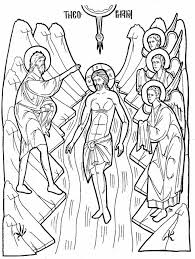 2023 Theophany/Jordan Home Blessings.Father Richard will be planning to bless homes for the 2023 NewYear. It is a tradition in our Church to have our homes blessed with the water sanctified at theFeast of Theophany.  Scheduling of home blessings will be on a “first-come, first-served”in order to best accommodate all concerned. When Father comes to bless your home, please be sure to tell him if this is the. first time your home is blessed or not; also tell him which rooms you specifically want him to bless. Also have some holy water and a lit candle ready; Father Richard will take care of the rest. If you want your home blessed this year, please fill out the form below and place in the collection basket; you may also email fatherrichard@pokrova-allenttown.org.=========================Clip Here===========================Father Richard:I (we) would like you to come and bless my (our) home this new year during the Theophany (Jordan) season.NAME: ________________________________________________________________ ADDRESS: _____________________________________________________________ CITY: _________________________ State: _________ Zip Code: _______________ EMAIL: __________________________________________________________________ Please list best days/times that work for you here: ________________________________________________________________________Father Richard will contact you to confirm availability before coming to visit. Thank you and God bless!CONFESSIONBy Very Rev. Archpriest +Daniel Gurovich; Edited for the Bulletin.Why is the church necessary for us to make a confession? Can’t God forgive us our sins “directly”? Isn’t He everywhere present and always ready to forgive sinners? Of course God is everywhere and always ready to receive repentant sinners. But God has revealed Himself to us in His Son, Jesus Christ, who founded the Church and filled it with the power of the Holy Spirit. In the same way that we go to Church to be Baptized and Chrismated, to be married, to be buried, to hear the Word of God and to receive Holy Communion, so we go also to con- fess our sins and to receive the Grace to be reunited with God, the Father, in the Holy Spirit by Holy Communion to the Body and Blood of the Son of God, Our Lord and Savior, Jesus Christ. We confess int eh presence of a priest as if we are confessing to all, which is a practice that evolved only after centuries of fully open and public confession before the whole church community and the entire society. The present practice is a condescension of our human frailty. It is not at all, in the Orthodox understanding, a practice built upon a doctrine of priestly power and authority alone. If we come to the Church to receive all that we have from God, including the Holy Bible and Divine Revelation, which was given by God to the Church of the Old and New Testaments, how odd it would be if we did not come to the same Church to confess our sins and to receive forgiveness and mercy! Come and prepare for the Feast of the Nativity by receiving the Holy Mystery of Confession.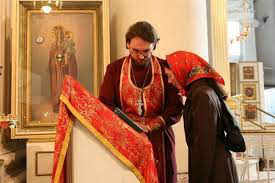 	MOTHER OF GOD “QUEEN OF ALL”			    PRAYER LISTDONOR’S NAME:___________________Please pray for the following names:		(FIRST NAMES ONLY)_____________________________________________________________________________________________________________________________________________________________________________________________________________________________________________________________________________________________________________________________________________________________________________________________